Vă invităm să participaţi la Concursul judeţean de matematică “Grigore Moisil” organizat de şcoala noastră în data de 1 iunie 2018.              Concursul este la ediţia a XIV-a şi se adresează elevilor de liceu, de la clasele a IX-a, a X-a, a XI-a şi a XII-a, filiera tehnologică. Programul de desfăşurare a concursului              Fiecare unitate şcolară va participa cu maxim doi elevi din fiecare an de studiu.               Lucrarea scrisă conţine trei subiecte, conform programei atașate.               Concursul se va desfăşura astfel:Vă rugăm să ne confirmaţi, prin fax sau e-mail, până vineri, 25 mai, numele şi prenumele elevilor participanţi, ale profesorilor însoţitori şi data sosirii. Cazarea şi masa participanţilor sunt gratuite. Nu se percepe taxă de participare.Vă aşteptăm cu drag!Director,                                                                      Responsabil de catedră,   prof. Gabriel Matei                                                        prof. Iuliana Cotae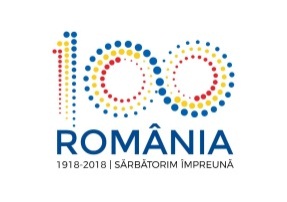 Programa Concursului judeţean “grigore mosil”, 1 iunie 2018CLASA a IX-a 		Filiera tehnologică - toate specializările profesionale	ALGEBRĂ1.  Mulţimi şi elemente de logică matematicăMulţimea numerelor reale: operaţii algebrice cu numere reale, ordonarea numerelor reale, modulul unui număr real, aproximări prin lipsă sau prin adaos, operaţii cu intervale de numere reale. Inducţia matematică.2. Şiruri: mărginire, monotonie; progresii aritmetice şi geometrice: formula termenului general, suma primilor n termeni; condiţia ca n numere (n3) să fie în progresie aritmetică sau geometrică.3. Funcţii; lecturi grafice: monotonie, mărginire, paritate, imparitate, periodicitate  şi interpretarea grafică a acestora; compunerea funcţiilor.4. Funcţia de gradul I – reprezentarea grafică; proprietăţi: monotonie, semnul funcţiei şi interpretarea grafică a acestora; ecuaţii şi inecuaţii reductibile la cele de gradul I; sisteme de ecuaţii şi inecuaţii de gradul I – interpretare grafică.5. Funcţia de gradul al doilea: Reprezentarea grafică a funcţiei de gradul al II-lea, intersecţia graficului cu axele de coordonate, ecuaţia f (x) = 0, relaţiile lui Viète, rezolvarea sistemelor simetrice, monotonie; punct de extrem (vârful parabolei),  poziţionarea parabolei faţă de axa Ox, semnul funcţiei, inecuaţii de gradul al doilea.GEOMETRIE 1. Vectori în plan: vectori, vectori coliniari; operaţii cu vectori - proprietăţi; condiţia de coliniaritate, descompunerea după doi vectori daţi, necoliniari şi nenuli.2. Elemente de trigonometrie - rezolvarea triunghiului dreptunghic, funcţii trigonometrice, formule trigonometrice.CLASA a X-a 	Filiera tehnologică - toate specializările profesionale Toată materia fără capitolul Matematici financiare din programa şcolară.Clasa a XI-aFiliera tehnologică - toate specializările profesionale	ALGEBRĂ – toată materiaANALIZĂ MATEMATICĂ – toată materia fără reprezentarea grafică a funcţiilorClasa a XII-a	Filiera tehnologică - toate specializările profesionaleToată materia. 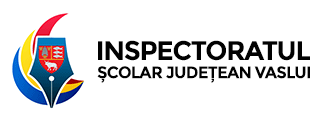 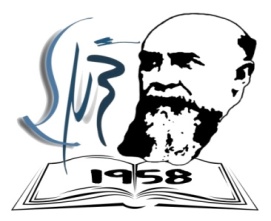 Liceul Tehnologic „Nicolae Iorga” NegreștiStr.1 Decembrie, nr.3, tel/fax 0235457582Email: lin_negresti@yahoo.comiulianacotae@yahoo.comOra  8.30Sosirea participanţilorOra  9.00 – 11.00Lucrare scrisăOra 11.15 – 15.00Corectarea lucrărilorOra 15.15Afişarea rezultatelor, discutarea contestaţiilorOra 16.00Festivitatea de premiere